MAĎARSKOKEHIDAKUSTANY2022s výletem do HevízuAUTOBUSOVÝ ZÁJEZD ZA ZDRAVÍM A RELAXACÍ DO TERMÁLŮ 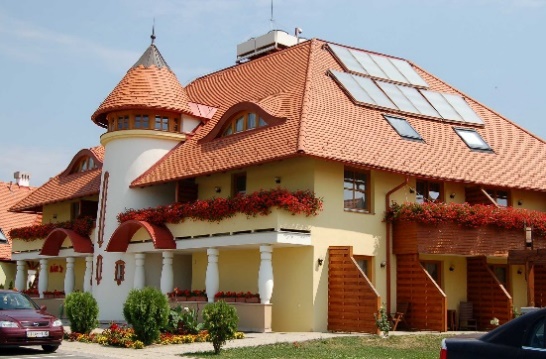 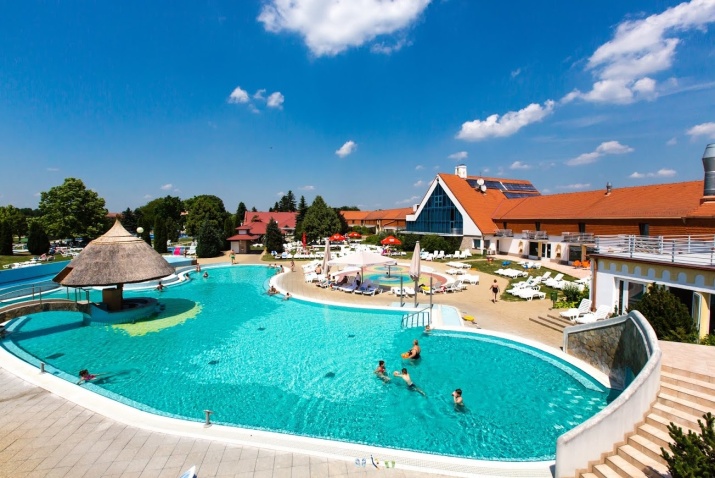 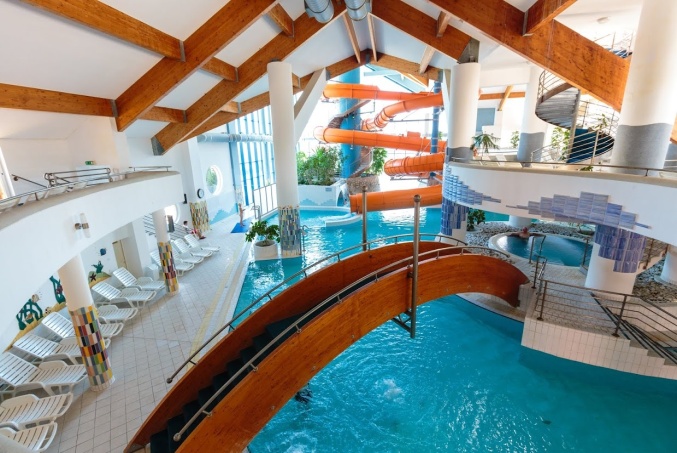 DĚTI DO 5 LET GRÁTIS!!!  Platí pouze dopravu 1.600,-Kč Rodinné lázně návštěvníkům nabízí 13 bazénů, bezplatné použití lehátek, 94 m dlouhý tobogan se světelnými  a zvukovými efekty přístupný od 10let, venkovní kamikadze, venkovní bazény s teplotou vody 34-39 °C, bazény s léčivou vodou, Whirlpool s masážními tryskami, divokou řekou, poolbar a další možnosti vyžití  a relaxace. Dům Hertelendy****Elegantní, příjemné ubytování pouhých 100 m od vstupu do lázní. Pokoje jsou na vysoké úrovni, vybavené mini barem, TV, trezorem, bezplatným internetem a klimatizací, v koupelně je sprchový kout a fén na vlasy.                   Na pokoji je připravený župan, ručníky a plážová osuškaCena zahrnuje: dopravu lux. busem,  ubytování s polopenzí, vstup do termálních lázní a WELLNESS (sauny, vířivky)Cena nezahrnuje: komplexní cestovní pojištění 42,-Kč/osoba/den, příplatek za 1/1 600Kč/noc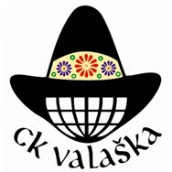 Kontakt: CK Valaška – Valašské Meziříčí 571 611 221, 571 615 144,email:  ckvalaska@ckvalaska.cz, www.ckvalaska.czTermínPočet nocíCena za osobuCena za dítě do 12 let 11.2. – 13.2.202224.490,-3.740,-25.2. – 27.2.202224.490,-3.740,-16.3. – 18.3.202224.490,-3.740,-15.4. – 18.4.2022VELIKONOCE37.140,-5.340,-11.5. – 14.5.202235.930,-4.120,-